Diviners Set Design Worksheet           Name: ____________________________________Class Period: _____Scene Name and description: ____________________________________________________________________________________________________________________________________________________________________________________________________Characters in the Scene: ______________________________________________________________________________Time of Day: ____________________ Season: ______________________ How will the Actors interact with the set? ____________________________________________________________________________________________________________________________________________________________________________________________________Explain: How does the set express the following - The Mood and Spirit of the Play? (What things are included in your design that show the mood/spirit) ____________________________________________________________________________________________________________________________________________________________________________________________________The Historical Period of the Play?  (how do the set & set pieces help us understand the time period?) ____________________________________________________________________________________________________________________________________________________________________________________________________The Locale (place) of the Play: (how do the set & set pieces help us understand where this is taking place?) ____________________________________________________________________________________________________________________________________________________________________________________________________The Socioeconomic status and personality of the characters? (what things are included to show the wealth/class?) ____________________________________________________________________________________________________________________________________________________________________________________________________The Season of the year? (what details are included to show what season it is?) ____________________________________________________________________________________________________________________________________________________________________________________________________You will turn in one design. It should be a colored design from the view of the audience.Your final design should have:the title of the play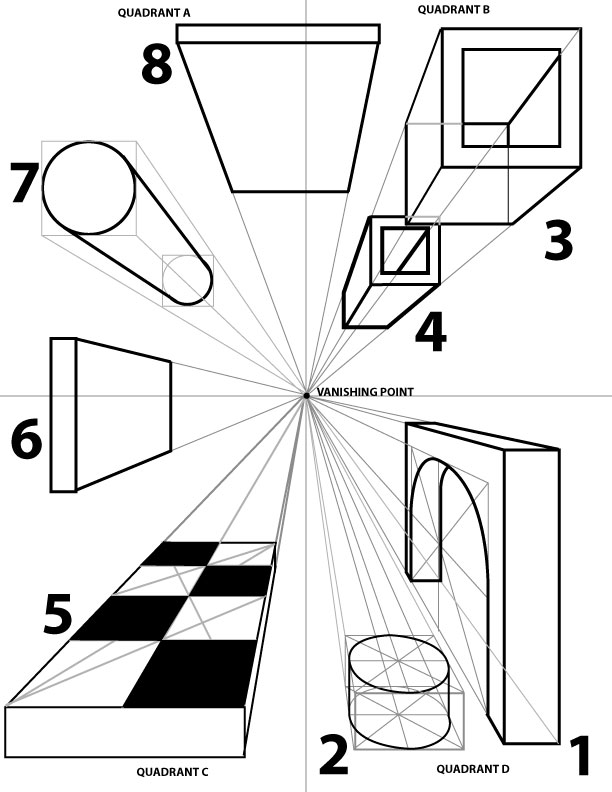 the sceneyour signaturecolor on furniture, walls and floorperspective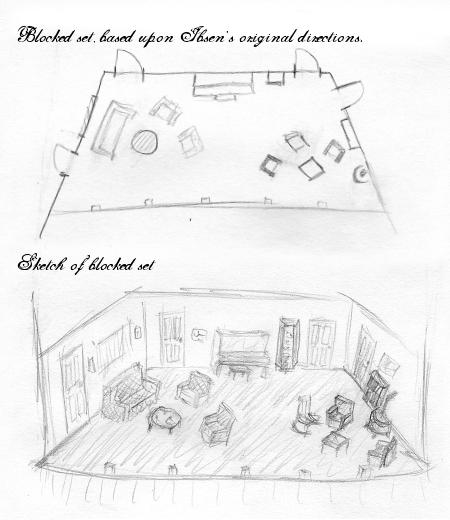 